Подключение к ПО «Рецепт 2.0»Для подключения к тестовому стенду ПО «Рецепт 2.0» через тонкий клиент необходимо:Загрузить клиентское приложение по ссылке (или на сайте http://rbms.rkomi.ru/ в разделе Информационные системы -> ПО Рецепт): http://rbms.rkomi.ru/images/Download/setuptc_8_3_14_1779.rar Установить клиент (настройка по умолчанию)Для добавления подключения к базе данных необходимо нажать «Добавить» и выбрать «Добавление в список существующей информационной базе»: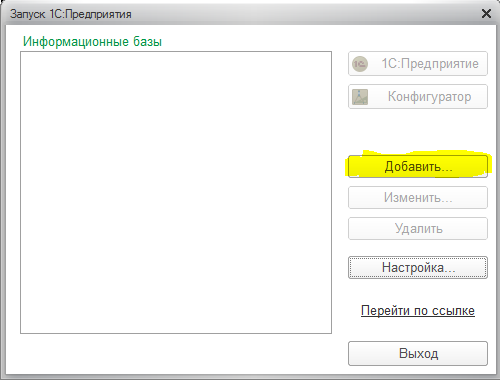 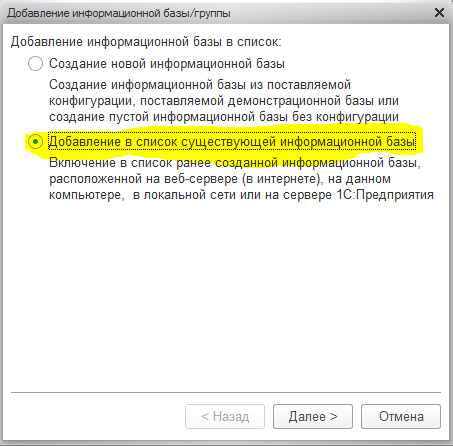 Выбрать пункт «На веб-сервер» и указать адрес: http://10.33.7.86/test1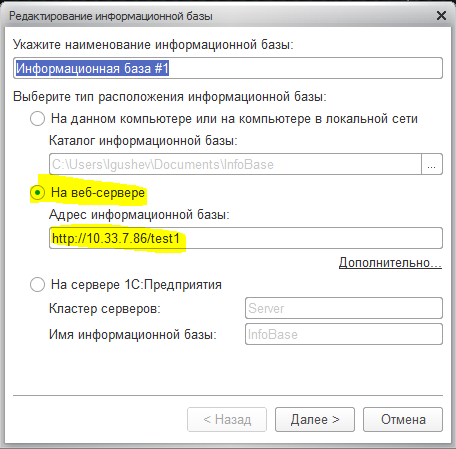 Дальнейшие пункты оставляем по умолчанию